Título do artigoTítulo em inglêsNome1 Sobrenome1 1 , Nome2 Sobrenome2 2 e Sobrenome1 Sobrenome1 2, *1 	Assinatura1; e-mail 1 @e-mail.com , ID ORCID2 	Afiliação2; e-mail 2 @e-mail.com , ID ORCID* 	Correspondência: e-mail@e-mail.comRecebido: data; Aceito: data; Data de envioResumo: Um único parágrafo de 250-300 palavras no máximo. Para artigos de pesquisa, os resumos devem fornecer uma visão geral relevante do trabalho. Recomendamos o estilo resumo estruturado, mas sem títulos, para os autores: (1) Antecedentes: situar a questão que está sendo abordada em um contexto mais amplo e destacar o objetivo do estudo; (2) Métodos: Descrever resumidamente os principais métodos ou tratamentos aplicados; (3) Resultados: Resuma as principais conclusões do artigo; e (4) Conclusões. O resumo deve ser uma representação objetiva do artigo e não deve conter resultados que não sejam apresentados e corroborados no texto principal.Palavras-chave: palavra 1; palavra2 ; palavra3; palavra4; palavra5Resumo: Um único parágrafo de cerca de 250-300 palavras no máximo. Para artigos de pesquisa, os resumos devem fornecer uma visão geral pertinente do trabalho. Encorajamos fortemente os autores a usar o estilo de resumos estruturados, mas sem títulos: (1) Antecedentes: Coloque a questão abordada em um contexto amplo e destaque o objetivo do estudo; (2) Métodos: Descrever resumidamente os principais métodos ou tratamentos aplicados; (3) Resultados: Resuma as principais conclusões do artigo; (4) Conclusões: Indique as principais conclusões ou interpretações. O resumo deve ser uma representação objetiva do artigo, não devendo conter resultados que não sejam apresentados e fundamentados no texto principal.Palavras-chave: palavra1; palavra2; palavra3; palavra4; palavra51. IntroduçãoA introdução deve colocar brevemente o estudo em um contexto mais amplo e destacar por que ele é importante. Você deve definir o propósito do trabalho e seu significado. O estado atual do campo de pesquisa deve ser cuidadosamente revisado e as principais publicações citadas. Por favor, destaque hipóteses controversas e divergentes quando necessário. Por fim, mencione brevemente o objetivo principal do trabalho e destaque as principais conclusões. As referências devem ser numeradas em ordem de aparecimento e indicadas por um número ou números entre parênteses, por exemplo, (1) ou (2,3) ou (4–6). Veja o final do documento para mais detalhes sobre as referências.2. MétodosOs métodos devem ser descritos com detalhes suficientes para permitir a replicação. Você deve disponibilizar aos leitores todos os materiais, dados, código de computador e protocolos associados à publicação. Divulgue quaisquer restrições sobre a disponibilidade de materiais ou informações. Novos métodos e protocolos devem ser descritos em detalhes, enquanto métodos bem estabelecidos podem ser brevemente descritos e devidamente citados.Os estudos que o requeiram devem ser acompanhados da aprovação do comitê de ética correspondente, indicar a autoridade que forneceu a aprovação e o código de aprovação ética correspondente.3. ResultadosEsta seção pode ser dividida em subtítulos. Deve fornecer uma descrição concisa e precisa dos resultados experimentais, sua interpretação e as conclusões experimentais que podem ser tiradas.Tabela 1. Título da tabela 1. A tabela deve ser centralizada na página e próxima ao local onde é citada pela primeira vez.As tabelas podem ter um rodapé onde você pode incluir abreviaturas, símbolos...o texto continua aqui4. DiscussãoOs autores devem discutir os resultados e como eles podem ser interpretados em relação a estudos anteriores e hipóteses de trabalho. As descobertas e suas implicações devem ser discutidas no contexto mais amplo possível. Futuras direções de pesquisa também podem ser destacadas.5. ConclusõesEsta seção deve ser preenchida em títulos separados.Conclusão2.Conclusão3.Material suplementar: indicar o nome do arquivo e o que ele contém.Financiamento: Inclua um dos seguintes: “Não houve financiamento”, “O trabalho foi financiado por xxx, subvenção número xxx”.Agradecimentos: Nesta seção, você pode reconhecer qualquer apoio dado que não esteja coberto pela contribuição do autor ou pelas seções de financiamento. Isso pode incluir suporte administrativo e técnico ou doações em espécie (por exemplo, materiais usados para experimentos).Declaração de conflito de interesse: Os conflitos de interesse devem ser declarados ou, em vez disso, indicar "Os autores declaram não haver conflito de interesse". Os autores devem identificar e declarar quaisquer circunstâncias ou interesses pessoais que possam ser percebidos como influenciando de forma inadequada a representação ou interpretação dos resultados da pesquisa descritos. Qualquer papel dos financiadores na concepção do estudo; na coleta, análise ou interpretação de dados; na redação do manuscrito ou na decisão de publicar os resultados devem ser declarados nesta seção. Se nenhum, declare “Os financiadores não tiveram nenhum papel no desenho do estudo, coleta de dados, análise ou interpretação; na redação do manuscrito ou na decisão de publicar os resultados".Contribuições dos autores : Indique aqui as contribuições de cada um dos autores para o artigo.ReferênciasAs referências devem ser numeradas por ordem de aparecimento no texto (incluindo citações de tabelas e legendas) e numeradas individualmente no final do manuscrito. Recomendamos preparar as referências com um pacote de software de bibliografia para evitar erros e referências duplicadas. Inclua o identificador de objeto digital (DOI) em todas as referências, quando disponíveis. No texto, os números de referência devem ser colocados entre parênteses ( ) e colocados antes da pontuação; por exemplo (1), (1–3) ou (1,3).Autor1 AB, Autor2 CD. Título do artigo. Nome abreviado da revista, ano , volume , página inicial-página final. DOI: xxx-xxxx. URL (visitado na data).Autor1 A, Autor2 B. Título do capítulo. Em Book Title , 2ª ed.; Editor1A, Editor2B, Eds.; Editora: Cidade, País, 2007, Volume, página inicial-final.Autor1 A, Autor2 B. Título do livro , 3ª ed.; Editora: Cidade, País, 2007, Volume, página inicial-final.Autor1 AB, Autor2 CD, Autor3 EF. Título da comunicação. Na publicação dos Anais do Congresso (se houver), páginas, Nome do Congresso, Cidade, País, Data.Título do site. Disponível online: URL (visitado na data).cabeçalho1cabeçalho2cabeçalho3Item 1factofactoItem2factofacto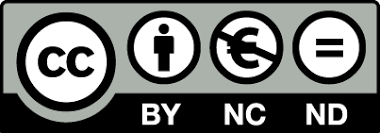 © 2023 Universidade de Múrcia . Submetido para publicação em acesso aberto sob os termos e condições da licença Creative Commons Attribution-NonCommercial-No Derivative Work 4.0 Spain (CC BY-NC-ND) (http://creativecommons.org/licenses/by/4.0/by-nc-nd).